THE PARAMOUNT THEATER’S 			                                                 GRAND MARQUEE GALASaturday, January 26, 2019
Sponsorship Opportunities:
Platinum Level Event Sponsorship $25,000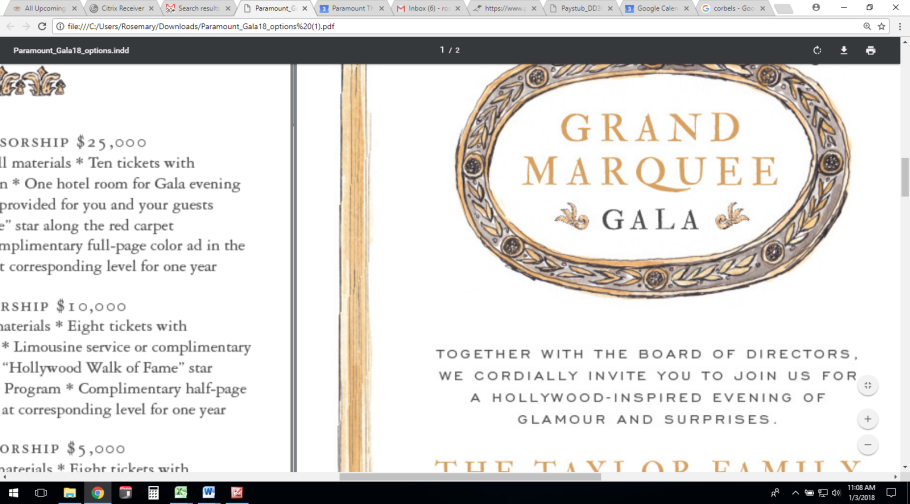 Recognition as a Platinum Level Sponsor in all pre-event materials and during event  Ten tickets with reserved table or casual seating  Pre-event private reception  Downtown hotel rooms and breakfast for you and your guests  Limousine service or premium reserved parking for you and your guests   One full-page color ad in the Marquee Program  Complimentary digital advertisement on Theater and Box Office screens for one year  Donor benefits at corresponding level for one year  Party gift for you and your guestsGold Level Event Sponsorship $10,000Recognition as a Gold Level Sponsor in all pre-event materials and during event  Eight tickets with reserved table or casual seating  Pre-event private reception  VIP parking for you and your guests   One half-page ad in the Marquee Program  Complimentary digital advertisement on Theater and Box Office screens for one year  Donor benefits at corresponding level for one year  Party gift for you and your guestsSilver Level Event Sponsorship $5,000Recognition as a Silver Level Sponsor in all pre-event materials and during event  Eight tickets with reserved table or casual seating   VIP parking  One quarter-page color ad in the Marquee Program  Donor benefits at corresponding level for one year  Party gift for you and your guestsBronze Level Event Sponsorship $2,500Recognition as a Bronze Level Sponsor in all pre-event materials and during event  Four tickets to event  Complimentary parking  Star Circle donor benefits for one year, including early ticket access and invitation to all show receptions  Individual Patron Ticket $500 Recognition in the Marquee Program    Complimentary parking Individual Supporter Ticket $250 Food and drinks, dancing, and entertainment from the beginning to endFashionably Late-Night Ticket $100 Food and drinks, dancing, and entertainment starting at 9:00PM
Program Space 
Full Page (W5.5” x H8.5”) $1,000 | 1/2 Page (W5.5” x H4.25”) $500 | 1/4 Page (W2.25” x H4.25”) $250Sponsors and Patrons who commit support by October 19th will be reflected in the event invitation.
Sponsors and Patrons who submit payment no later than January 7th will be reflected in the event program. Contribute online at: www.theparamount.net Check enclosed (payable to The Paramount Theater)Credit Card: 	Amex   |   MasterCard   |   VISA   |  Discover

If you have questions or would like to reserve your space, 
please contact Chris Faulkner at 434-293-1009 or chrisfaulkner@theparamount.net.
The Paramount Theater is a 501(c)(3) nonprofit organization. 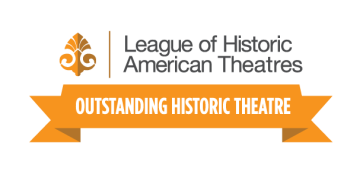 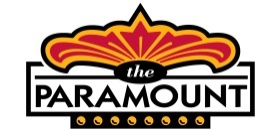 Name: (As you would like it to appear in print materials)
(As you would like it to appear in print materials)
(As you would like it to appear in print materials)
(As you would like it to appear in print materials)
Phone number:Phone number:Email:Card Number:Exp. Date:Sec Code:Signature:Amount: $